CENTRO ESTIVO per ragazzi dai 3 ai 6 anniIl comune di Ripe San Ginesio organizza nei locali della scuola primaria il centro estivo per ragazzi dai 3 anni ai 6 anni; aperto dal lunedì al venerdì dalle ore 7.30 alle ore 18.30, dal 1 luglio al 31 luglio 2018.Durante il centro stivo verranno svolte delle uscite programmate.Per ESIGENZE ASSICURATIVE, le adesioni dovranno pervenire presso gli uffici comunali entro il 15 giugno 2018, compilando il modulo allegatoSi ricorda che nel caso non si raggiunga la quota di 10 partecipanti, il centro estivo non si effettuerà.Verrà comunicata successivamente alla consegna delle adesioni, una data per un incontro con i genitori.LE RETTEMEZZA GIORNATA = 60 euroINTERA GIORNATA = 100 euroChi usufruisce della mensa dovrà utilizzare i buoni pasto normalmente usati a scuola (2,50 euro)Per i soli non residenti e non frequentanti la scuola di Ripe San Ginesio il costo di ogni pasto è pari ad euro 4,50 (corrispondente al costo sostenuto dal comune)                                                                                                                      	Il Sindaco                                                                                                    Paolo TeodoriMODULO ADESIONE CENTRO ESTIVO 2018Il sottoscritto ____________________________________________________ chiededi poter iscrivere il/la proprio/a figlio/a _______________________________ al centro estivo, organizzato dal 1 luglio al 31 luglio 2018.Età del bambino/a					____________________Fascia oraria di cui si intende usufruireo Mattino 		(dalle ore………….. alle ore……………...)o Pomeriggio 	(dalle ore……………… alle ore…………….)o L’intera giornataSi intende usufruire del servizio mensa?o Sio NoRecapito telefonico 	_______________________________________ Indirizzo e-mail 		_______________________________________ DATA 	________________FIRMA 	______________________________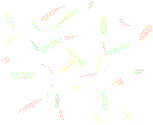 